Государственное бюджетное  образовательное учреждение Свердловской области для детей, нуждающихся в психолого-педагогической и медико-социальной помощи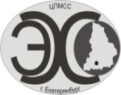 Центр психолого-медико-социального сопровождения «Эхо»ГБОУ СО «ЦПМСС «Эхо»Конструкт цикла индивидуальных занятий, 3-4 классы  Построй свою историю.  Музыка П.И. Чайковского, как возможность передать характер героя Составитель:          учитель -дефектолог первой квалификационной категорииМазеина А.И.     Екатеринбург 2015Конструкт индивидуальных коррекционно – развивающих занятийПредмет: Развитие речевого слуха и формирование произносительной стороны устной речи,  3-4 класс школы для глухих детей.Тема:  Характеристика героев музыкальной сказки «Щелкунчик», музыка П.И. Чайковского. Правила орфоэпии.Перспективная цель: создание организационных и содержательных условий для формирования умения общаться в социуме.Актуальная цель:  создание организационных и содержательных условий для расширения представлений о связи музыки и характера героев музыкального произведения  путем расширения активного и пассивного словаря обучающихся, умения общаться в процессе смены видов деятельности. Задачи:Обучающие:    Расширение и закрепление понятий, словаря по теме.    Формирование умения узнавать на слух/слухозрительно слова по изучаемой теме (расширение слухового словаря).     Формирование умения строить речевое высказывание по образцу в процессе диалога с учителем.     Закрепление ранее изученных правил орфоэпии.Коррекционно-развивающие:Развитие артикуляционной моторики в процессе проговаривания речевого материала.    Развитие наглядно-образного и словесно-логического мышления через решение учебной задачи.    Развитие навыка считывания с губ. Формирование  умения различать на слух спокойную, весёлую и напряжённую музыку; определять характер героя (положительный, отрицательный) по музыкальному       фрагменту;развитие критического мышления (анализ характера героев и соотнесение их с соответствующим музыкальным фрагментом произведения;Воспитательные:   Воспитывать культуру общения, стремление говорить внятно.Приобщение  обучающихся к музыкальной культуре Родины, знакомство с творчеством П.И. Чайковского;   Воспитывать уважительное отношение к культуре, музыке России.Оборудование: ПК с ПО ActivInspire (Promethean), ПО StoryVisualizer,   презентация по мультфильму «Щелкунчик», музыка и мультфильм «Щелкунчик»(СОЮЗМУЛЬТФИЛЬМ), карточки с именами героев музыкальной сказки-мультфильма П.И. Чайковского «Щелкунчик», характеристикой героев («злой», «добрый»),  характеристикой музыкальных фрагментов («злая музыка», «добрая музыка». изображения героев сказки, образцы высказываний/ предложений.Технологическая карта индивидуальных коррекционно – развивающих занятий Тема занятий, классТип занятияПланируемые результатыПланируемые результатыПланируемые результатыПланируемые результатыСистема средств обучения, оборудованиеТема занятий, классТип занятияЛичностные Метапредметные Метапредметные Метапредметные Система средств обучения, оборудованиеТема занятий, классТип занятияЛичностные познавательные регулятивныекоммуникативныеСистема средств обучения, оборудованиеХарактеристика героев музыкальной сказки «Щелкунчик», музыка П.И. Чайковского. Правила орфоэпии.3-4 классыиндивидуальные коррекционно – развивающие 1.Принимает роль ученика. 2.Уважительно относится к взрослому.3.  Адекватно воспринимает замечания педагога об ошибках, старается их исправить (в пределах речевых возможностей).5. Доброжелательно относится к трудным заданиям.6. Уважительно относится к мнению взрослого и сверстников.1. Ориентируется в системе своих знаний.2. Учится воспринимать и понимать музыку.3. Логические учебные действия:осуществляет  анализ объектов, классифицируют, устанавливает причинно – следственный связи  и выражает в словесной или жестовой форме (в пределах возможностей).1. Настраивается на работу, контролирует своё поведение, проявляет терпение.2. Умеет сохранить учебную цель, работает по предложенному учителем плану. 3. Анализирует свою работу и работу одноклассника.4. Самостоятельно (и / или с помощью педагога) исправляет ошибки, адекватно оценивает результаты.1. Сотрудничает с педагогом. 2. Формулирует речевое высказывание по вопросу педагога или по картинке, сюжету мультфильма.3. Вступает в мини – диалог с взрослым  в соответствии с заданной речевой ситуацией. 4. Сотрудничает с взрослым в поисках ответа на задание.ПК с ПО ActivInspire (Promethean), презентация.  Музыкальные фрагменты музыкальной сказки П.И. Чайковского «Щелкунчик».http://www.youtube.com/watch?v=xKozhQNYCLI Конструктор ЛЕГО Карточки с именами героев музыкальной сказки П.И. Чайковского «Щелкунчик», характеристикой героев («злой», «добрый»),  характеристикой музыкальных фрагментов («злая музыка», «добрая музыка», с образцами высказываний.ЭтапДействия учителяДействия ученикаФормирование УУД  I. Организационно-мотивационный  Актуализирует требования к ученику со стороны учебной деятельности (Будем хорошо говорить и внимательно слушать), создает положительный настрой, регулирует работу ЗУА (если требуется). Вспоминает алгоритм начала урока, приветствует учителя, настраивается на работу с помощью звукоусиливающей аппаратуры или на работу с аппаратом /имплантатом. Личностные: принятие роли ученика.Регулятивные:   умение настроиться на работу.Коммуникативные: вступает в мини-диалог в соответствии с заданной речевой ситуацией.II.  Работа над произношением:формирование и развитие нижне-диафраг-мального дыхания; работа над голосом;3) дифференциация, автоматизация  звуков (выбор звуков зависит от произносительных возможностей обучающегося и отрабатываемого словаря) Показывает картинки, карточки с изучаемым речевым материалом, контролирует действия ученика.Дает образец произношения слухозрительно и на слух, контролирует действия ученика, корректирует результат, подводит итог выполнения задания. Актуализует полученный  ранее навык нижне-диафрагмального дыхания, голосоподачи. Вспоминает способы дыхания, правильного произнесения, повторяет действия учителя сопряженно, отраженно, самостоятельно. Старается  реализовать свои  произносительные возможности . Актуализирует в речи  изученные правила орфоэпии. Личностные: осознает ощущения от органов артикуляции в момент говорения.Регулятивные: волевая саморегуляция, контроль, коррекция, оценивает результаты своей деятельности.  Коммуникативные: вступает в мини-диалог в соответствии с заданной речевой ситуацией.Предметные: умеет контролировать дыхание и голосоподачу, правильно произносит звуки в словах  при чтении и произнесении изученных слов, реализуя знания правил орфоэпии (произношения) .III. . Физминутка. Просит изобразить действия героев мультфильма, используя иллюстративный материал или фрагменты сказки на музыку  П.И. Чайковского «Щелкунчик».http://www.youtube.com/watch?v=xKozhQNYCLI Демонстрирует действия по заданию.Личностные: получает пример  уважительного отношения к своему здоровью и навык смены умственной и физической активности.Регулятивные: прогнозирование (при анализе пробного действия перед его выполнением), волевая саморегуляция,  сличения способа действия и его результата с заданным эталоном.IV.. Развитие речевого слуха, слухового восприятияфрагментов сказки на музыку  П.И. Чайковского «Щелкунчик».http://www.youtube.com/watch?v=xKozhQNYCLI Организует деятельность учащегося для решения учебной задачи, подводит под обобщающее понятие. Включает за ширмой фрагменты сказки на музыку  П.И. Чайковского «Щелкунчик».Развивает слуховое восприятие, навык чтения с губ. Подводит итог выполнения задания. Выполняет задания учителя. Слушает,   распознает и различает информацию (фрагменты музыки или речевой материал), предъявленные на слух или слухозрительно. Оформляет речевое высказывание самостоятельно или опираясь на образцы высказываний, картинный материал (у учителя) Познавательные: ориентируется в системе своих знаний, получает возможность послушать музыкальные фрагменты, определить  характер музыки и героев;Регулятивные: умеет сохранить учебную цель, работает по плану учителя. Коммуникативные: вступает в мини-диалог в соответствии с заданной слуховой// речевой ситуацией, учится слушать и понимать.Предметные: узнает и различает на слух  и слухозрительно изучаемый речевой материал, музыкальные фрагменты. V. Системное обобщение знаний.  Предъявляет вопросы, корректирует выполнение заданий обучающимся, подводит итог выполнения задания.Просит обучающегося оценить свою работу на уроке/ сделать выводы о своих знаниях. Понимает с губ или читает вопросы по сказке о героях, их характерах, выполняет задания, исправляет ошибки с помощью учителя или самостоятельно. Отчитывается о работе (Я слушал добрую/злую музыку)Учится адекватно оценивать свои слухоречевые навыки, возможности, умеет вербально высказываться об оценке своей работы.Личностные: проявляет интерес к изучаемой теме,  получает пример  уважительного отношения к музыкальному наследию Родины.Регулятивные: учится планировать, оценивать свою работу на индивидуальном уроке. Коммуникативные: вступает в мини-диалог в соответствии с заданной речевой ситуациейПознавательные: ориентируется в системе своих знаний для выполнения учебного задания, использует знаково-символические средства, образцы высказываний, картинный материал (или без опор).VI. Итог урока, рефлексия.  Характеризует работу ученика на уроке: «Сегодня ты хорошо говорил и внимательно слушал» Оценивает отдельно работу на слух или слухозрительно. Слушает оценку, повторяет  Коммуникативные: вступает в мини-диалог в соответствии с заданной речевой ситуацией, учится задавать вопросы об оценке своей работы учителю.